                                                                               Карта исследования    Учитель: Балакова Венера Дамировна Учитель: Балакова Венера Дамировна Учитель: Балакова Венера Дамировна Учитель: Балакова Венера Дамировна Тема: Семья Тема: Семья Тип урока: изучение нового материалаТип урока: изучение нового материалаЦель: дать представление об отношении к семье традиционных религий России, показать значение семьи в жизни каждого человекаЦель: дать представление об отношении к семье традиционных религий России, показать значение семьи в жизни каждого человекаЦель: дать представление об отношении к семье традиционных религий России, показать значение семьи в жизни каждого человекаЦель: дать представление об отношении к семье традиционных религий России, показать значение семьи в жизни каждого человекаОсновные термины, понятия: семья, любовь, ценности, традиции, вера, прощение. Основные термины, понятия: семья, любовь, ценности, традиции, вера, прощение. Основные термины, понятия: семья, любовь, ценности, традиции, вера, прощение. Основные термины, понятия: семья, любовь, ценности, традиции, вера, прощение. Формы и методы, применяемые на уроке:Формы: фронтальная, индивидуальная, парнаяМетоды: словесный, наглядный, практическийИспользуемые приемы оценивания: оценка учителя, самооценкаФормы и методы, применяемые на уроке:Формы: фронтальная, индивидуальная, парнаяМетоды: словесный, наглядный, практическийИспользуемые приемы оценивания: оценка учителя, самооценкаФормы и методы, применяемые на уроке:Формы: фронтальная, индивидуальная, парнаяМетоды: словесный, наглядный, практическийИспользуемые приемы оценивания: оценка учителя, самооценкаФормы и методы, применяемые на уроке:Формы: фронтальная, индивидуальная, парнаяМетоды: словесный, наглядный, практическийИспользуемые приемы оценивания: оценка учителя, самооценкаТехнологии: ИКТ, здоровьесберегающаяТехнологии: ИКТ, здоровьесберегающаяТехнологии: ИКТ, здоровьесберегающаяТехнологии: ИКТ, здоровьесберегающаяМатериалы и оборудованиеДля учителя: компьютер, интерактивная доска, меловая доска, мел, учебник.Для учащихся: учебник, распечатки.Материалы и оборудованиеДля учителя: компьютер, интерактивная доска, меловая доска, мел, учебник.Для учащихся: учебник, распечатки.Материалы и оборудованиеДля учителя: компьютер, интерактивная доска, меловая доска, мел, учебник.Для учащихся: учебник, распечатки.Материалы и оборудованиеДля учителя: компьютер, интерактивная доска, меловая доска, мел, учебник.Для учащихся: учебник, распечатки.Планируемые результатыПланируемые результатыПланируемые результатыПланируемые результатыПредметные результаты: Учащиеся имеют четкое представление о понятиях «семья» и «семейные ценности», формируется понятие уважения и заботливого отношения между членами семьи.Умеют давать оценку различным жизненным ситуациям и поступкам.Способны дать анализ своим действиям и действиям товарищей.Умеют работать в составе группы, анализировать учебный материал, излагать свою точку зрения.Регулятивные УУД: Планирование своего действия в соответствии с поставленной задачей и условиями ее реализации, в том числе во внутреннем плане. Итоговый и пошаговый контроль по результату. Способность к прогнозированию и оценке своего поведения на основе этических категорий.Познавательные УУД:Способность ставить и сохранять учебные цели и задачи. Произвольное построение речевых высказываний в устной и письменной форме. Способность к анализу и синтезу информации. Смысловое чтение. Выбор способов решения этических задач.Коммуникативные УУД:Понимание возможности различных позиций других людей, отличных от собственной, ориентация на позицию партнера в общении и взаимодействии.Регулятивные УУД: Планирование своего действия в соответствии с поставленной задачей и условиями ее реализации, в том числе во внутреннем плане. Итоговый и пошаговый контроль по результату. Способность к прогнозированию и оценке своего поведения на основе этических категорий.Познавательные УУД:Способность ставить и сохранять учебные цели и задачи. Произвольное построение речевых высказываний в устной и письменной форме. Способность к анализу и синтезу информации. Смысловое чтение. Выбор способов решения этических задач.Коммуникативные УУД:Понимание возможности различных позиций других людей, отличных от собственной, ориентация на позицию партнера в общении и взаимодействии.Личностные:Формирование у учащихся отношения и ценности к семейным праздникам, традициям. Поддерживать дружеское взаимоотношение в семье, умение планировать семейный праздник, соблюдать праздничный этикет.Ход урокаХод урокаХод урокаХод урокаСодержание деятельности учителяОрганизует, читает, создает, помогает, способствует ….Содержание деятельности учителяОрганизует, читает, создает, помогает, способствует ….Содержание деятельности обучающихсяЧитают, размышляют, анализируют, обобщают, высказывают предположения, обсуждают, договариваются …Проводят самооценку…Содержание деятельности обучающихсяЧитают, размышляют, анализируют, обобщают, высказывают предположения, обсуждают, договариваются …Проводят самооценку…Организационный моментОрганизационный моментОрганизационный моментОрганизационный моментПриветствие. Проверка готовности рабочих мест к началу урока.Приветствие. Проверка готовности рабочих мест к началу урока.Мотивационная познавательная деятельность Мотивационная познавательная деятельность Мотивационная познавательная деятельность Мотивационная познавательная деятельность - Ребята, мы с вами продолжаем знакомиться с традиционными религиями России, но сегодняшний урок я начну с загадок.-Отгадайте их и скажите, о чём именно пойдет речь на уроке?Кто в семье со всеми дружен?Кто всегда нам очень нужен?Кто готовит, шьет, стираетИ почти не отдыхает?Кто заботится о насКаждый день и каждый час? (Мама) (Слайд 1) Детям он решит задачу,Отвезет семью на дачу.Починить готов утюг,Если тот сломался вдруг.Сильный, ловкий и отважный,После мамы - самый важный! (Папа) (Слайд 2)Он стар, но это ничего,Его добрее нет.Он папа папы моегоА для меня он… (Дед) (Слайд 3)Кто любить не устает, Пироги для нас печет, Вкусные оладушки? Это наша …(Бабушка) (Слайд 4)Радость в глазах, в глазах удивленье,В семье у нас ещё прибавленье!В доме у нас появилась девчонка!Теперь я ей брат, а она мне… (Сестренка) (Слайд 5)Это слово каждый знает, Ни на что не променяет! К цифре «семь» добавлю «я» — Что получится?  (Семья) (Слайд 6)- Сформулируйте тему урока.  -Вспомните с какими религиями мы знакомились на уроках ОРКСЭ? -Сформулируйте цели урока.  (Слайд 7)- Ребята, мы с вами продолжаем знакомиться с традиционными религиями России, но сегодняшний урок я начну с загадок.-Отгадайте их и скажите, о чём именно пойдет речь на уроке?Кто в семье со всеми дружен?Кто всегда нам очень нужен?Кто готовит, шьет, стираетИ почти не отдыхает?Кто заботится о насКаждый день и каждый час? (Мама) (Слайд 1) Детям он решит задачу,Отвезет семью на дачу.Починить готов утюг,Если тот сломался вдруг.Сильный, ловкий и отважный,После мамы - самый важный! (Папа) (Слайд 2)Он стар, но это ничего,Его добрее нет.Он папа папы моегоА для меня он… (Дед) (Слайд 3)Кто любить не устает, Пироги для нас печет, Вкусные оладушки? Это наша …(Бабушка) (Слайд 4)Радость в глазах, в глазах удивленье,В семье у нас ещё прибавленье!В доме у нас появилась девчонка!Теперь я ей брат, а она мне… (Сестренка) (Слайд 5)Это слово каждый знает, Ни на что не променяет! К цифре «семь» добавлю «я» — Что получится?  (Семья) (Слайд 6)- Сформулируйте тему урока.  -Вспомните с какими религиями мы знакомились на уроках ОРКСЭ? -Сформулируйте цели урока.  (Слайд 7)- Отгадывают загадки. -Семья. -Иудаизм, ислам, православие, буддизм.  -Формулируют цель урока.  - Отгадывают загадки. -Семья. -Иудаизм, ислам, православие, буддизм.  -Формулируют цель урока.  Актуализация необходимых знанийАктуализация необходимых знанийАктуализация необходимых знанийАктуализация необходимых знаний- Родина каждого из нас начинается с родного дома, с семьи. А что такое в вашем понимании семья? (Семья – это дом, в котором ты живешь, папа, мама, бабушка, дедушка, сестра, брат)Словарная работа (чтение и запись понятия в карту исследования) - Давайте обратимся к Толковому словарю С.И. Ожегова и выпишем значение слова «семья»:1. Группа живущих вместе близких родственников.2. Объединение людей, сплочённых общими интересами.-Откройте учебники на стр. 104  и посмотрите какое определение семье дает учебник ( Семья- это школа любви)  (Слайд 8)- Запишите любое определение в карту исследования.  -Прочитайте что у вас получилось. Если вы все верно записали в последней колонке поставьте +, если записали не все то +и-, а если ничего не записали значит -. - Какие важные вопросы должна решать каждая семья? (Слайд 9)Организовывать совместный досугЗаботиться о старшихВести общее хозяйствоВоспитывать детейСоблюдать традиции семьи Соблюдать традиции своего народа-Составьте кластер ценностей семьи.  Выберете из двух вариантов более подходящий и запишите их. - Прочитайте что у вас получилось. Если вы все верно записали в последней колонке поставьте +, если записали не все то +и-, а если ничего не записали значит -. - Итак, семья- это люди, которые не всегда живут вместе, но они никогда не забывают заботиться друг о друге. А самое главное – они родные друг другу.-Как появилось слово «семья» мы узнаем, прочитав стихотворение:Когда-то о нем не слыхала Земля…Но Еве сказал перед свадьбой Адам:- Сейчас я тебе семь вопросов задам.Кто деток родит мне, богиня моя?И Ева тихонько ответила: «Я».- Кто их воспитает, царица моя?И Ева кротко ответила: «Я».- Кто пищу сготовит, о, радость моя?И Ева все так же ответила: «Я».- Кто платье сошьет,Постирает белье,Меня приласкает,Украсит жилье?Ответь на вопросы, подруга моя!«Я», «Я» …тихо молвила Ева – «Я», «Я»…Сказала она знаменитых семь «я».Вот так на земле появилась семья.  (Слайд 10)-Как вы думаете зачем человеку нужна семья? - Родина каждого из нас начинается с родного дома, с семьи. А что такое в вашем понимании семья? (Семья – это дом, в котором ты живешь, папа, мама, бабушка, дедушка, сестра, брат)Словарная работа (чтение и запись понятия в карту исследования) - Давайте обратимся к Толковому словарю С.И. Ожегова и выпишем значение слова «семья»:1. Группа живущих вместе близких родственников.2. Объединение людей, сплочённых общими интересами.-Откройте учебники на стр. 104  и посмотрите какое определение семье дает учебник ( Семья- это школа любви)  (Слайд 8)- Запишите любое определение в карту исследования.  -Прочитайте что у вас получилось. Если вы все верно записали в последней колонке поставьте +, если записали не все то +и-, а если ничего не записали значит -. - Какие важные вопросы должна решать каждая семья? (Слайд 9)Организовывать совместный досугЗаботиться о старшихВести общее хозяйствоВоспитывать детейСоблюдать традиции семьи Соблюдать традиции своего народа-Составьте кластер ценностей семьи.  Выберете из двух вариантов более подходящий и запишите их. - Прочитайте что у вас получилось. Если вы все верно записали в последней колонке поставьте +, если записали не все то +и-, а если ничего не записали значит -. - Итак, семья- это люди, которые не всегда живут вместе, но они никогда не забывают заботиться друг о друге. А самое главное – они родные друг другу.-Как появилось слово «семья» мы узнаем, прочитав стихотворение:Когда-то о нем не слыхала Земля…Но Еве сказал перед свадьбой Адам:- Сейчас я тебе семь вопросов задам.Кто деток родит мне, богиня моя?И Ева тихонько ответила: «Я».- Кто их воспитает, царица моя?И Ева кротко ответила: «Я».- Кто пищу сготовит, о, радость моя?И Ева все так же ответила: «Я».- Кто платье сошьет,Постирает белье,Меня приласкает,Украсит жилье?Ответь на вопросы, подруга моя!«Я», «Я» …тихо молвила Ева – «Я», «Я»…Сказала она знаменитых семь «я».Вот так на земле появилась семья.  (Слайд 10)-Как вы думаете зачем человеку нужна семья? - Слушают.  -Читают.-Записывают.  -Составляют кластер семьи. -Отвечают на вопрос.  - Слушают.  -Читают.-Записывают.  -Составляют кластер семьи. -Отвечают на вопрос.  Организация познавательной деятельностиОрганизация познавательной деятельностиОрганизация познавательной деятельностиОрганизация познавательной деятельности- Итак, мы выяснили, что семья – это прочный союз любящих, духовно близких и равноправных людей, у которых нормой отношения являются уважение, доверие, взаимопомощь, общие взгляды. Именно в семье многие дети узнают о традициях своего народа, об основах своей веры.– Как вы думаете, почему во всех религиях семья считается одной из важнейших ценностей? -Давайте узнаем какие семейные ценности есть у каждой религии.  (Слайд 11) ИудаизмВ иудаизме семья – это величайшая ценность, а брак и рождение детей считаются одной из главнейших заповедей, данной ещё Адаму и Еве.ХристианствоДля православных христиан брак – это одно из таинств, в котором Сам Бог благословляет любящих друг друга. Огромное значение придаётся почитанию родителей и уважительному к ним отношению.БуддизмВ буддизме все верующие делятся на монахов и мирян. Для мирян семейная жизнь является важнейшей частью их жизни. Назначение семьи - это ответственность и забота о детях, о родителях, о монахах.ИсламИслам рассматривает брак как обязательство перед Богом, а многочисленное потомство – это благословение Всевышнего. Семейная жизнь у мусульман ограждена от посторонних взоров. С особым уважением мусульмане относятся к женщине. Пророк Мухаммад сказал, что «рай находится под ногами наших матерей».-Запишите в карту исследования только ключевые понятия о каждой религии.  Иудаизм совместная работа, далее самостоятельно.  Проверка выполненной работы.  Если вы все верно записали в последней колонке поставьте +, если записали не все, то +и-, а если ничего не записали значит -. - Итак, мы выяснили, что семья – это прочный союз любящих, духовно близких и равноправных людей, у которых нормой отношения являются уважение, доверие, взаимопомощь, общие взгляды. Именно в семье многие дети узнают о традициях своего народа, об основах своей веры.– Как вы думаете, почему во всех религиях семья считается одной из важнейших ценностей? -Давайте узнаем какие семейные ценности есть у каждой религии.  (Слайд 11) ИудаизмВ иудаизме семья – это величайшая ценность, а брак и рождение детей считаются одной из главнейших заповедей, данной ещё Адаму и Еве.ХристианствоДля православных христиан брак – это одно из таинств, в котором Сам Бог благословляет любящих друг друга. Огромное значение придаётся почитанию родителей и уважительному к ним отношению.БуддизмВ буддизме все верующие делятся на монахов и мирян. Для мирян семейная жизнь является важнейшей частью их жизни. Назначение семьи - это ответственность и забота о детях, о родителях, о монахах.ИсламИслам рассматривает брак как обязательство перед Богом, а многочисленное потомство – это благословение Всевышнего. Семейная жизнь у мусульман ограждена от посторонних взоров. С особым уважением мусульмане относятся к женщине. Пророк Мухаммад сказал, что «рай находится под ногами наших матерей».-Запишите в карту исследования только ключевые понятия о каждой религии.  Иудаизм совместная работа, далее самостоятельно.  Проверка выполненной работы.  Если вы все верно записали в последней колонке поставьте +, если записали не все, то +и-, а если ничего не записали значит -. -Отвечают на вопрос. -Отвечают на вопрос. ФИЗМИНУТКАФИЗМИНУТКАФИЗМИНУТКАФИЗМИНУТКАОрганизация познавательной деятельностиОрганизация познавательной деятельностиОрганизация познавательной деятельностиОрганизация познавательной деятельности- Составьте синквейн про семью.-Давайте вспомним что такое синквейн.  (Слайд 12)  -Запишите в карту исследования свой синквейн.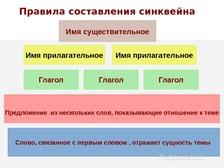 -Какие синквейны у вас получились? Если вы все верно записали в последней колонке поставьте +, если записали не все то +и-, а если ничего не записали значит -. -В России существует праздник Всероссийский день семьи. Отмечают его 8 июля. Символом праздника стала ромашка - этот простой полевой цветок издревле считался на Руси символом любви. Праздник совсем молодой, отмечать его стали с 2008 года, но корни его уходят в далекое прошлое. (Слайд 13)- В карте исследования найдите деформированный текст, ваша задача найти вставить в пропуски необходимые слова, которые можно найти в «Слова для справок» и записать получившийся текс лепесточки в ромашке.  Работа в парах. Члены семьи каждый__________________________. Для каждого члена семьи –____________. У каждого _________. Каждый член семьи отдыхает __________. Каждый член семьи ___________.Слова для справок: любовь и уважение, одна квартира, совместный бюджет, занимаются вместе.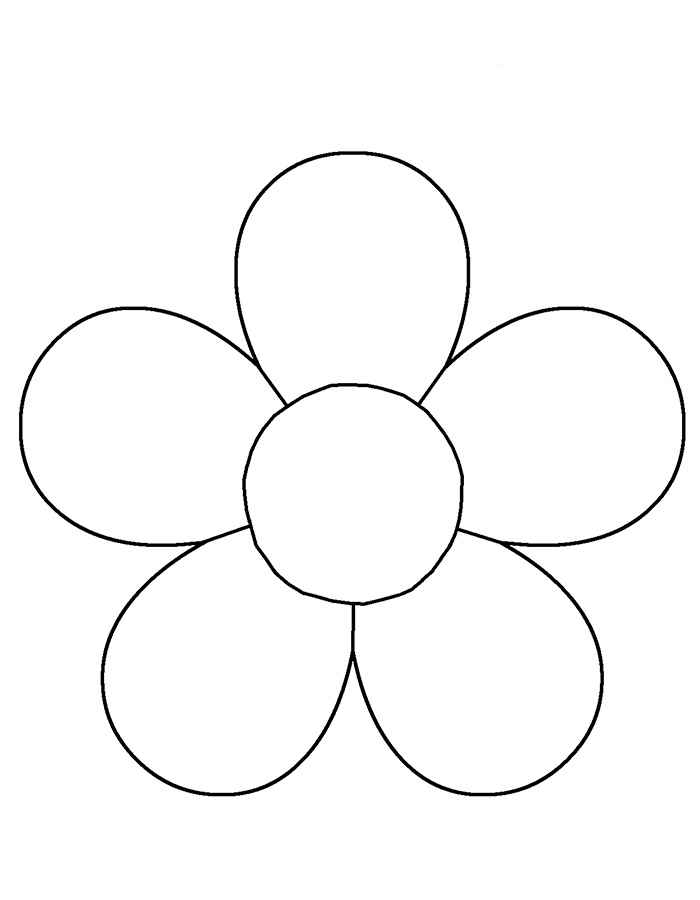 -Прочитайте что у вас получилось. Если вы все верно записали в последней колонке поставьте +, если записали не все то +и-, а если ничего не записали значит -. - Составьте синквейн про семью.-Давайте вспомним что такое синквейн.  (Слайд 12)  -Запишите в карту исследования свой синквейн.-Какие синквейны у вас получились? Если вы все верно записали в последней колонке поставьте +, если записали не все то +и-, а если ничего не записали значит -. -В России существует праздник Всероссийский день семьи. Отмечают его 8 июля. Символом праздника стала ромашка - этот простой полевой цветок издревле считался на Руси символом любви. Праздник совсем молодой, отмечать его стали с 2008 года, но корни его уходят в далекое прошлое. (Слайд 13)- В карте исследования найдите деформированный текст, ваша задача найти вставить в пропуски необходимые слова, которые можно найти в «Слова для справок» и записать получившийся текс лепесточки в ромашке.  Работа в парах. Члены семьи каждый__________________________. Для каждого члена семьи –____________. У каждого _________. Каждый член семьи отдыхает __________. Каждый член семьи ___________.Слова для справок: любовь и уважение, одна квартира, совместный бюджет, занимаются вместе.-Прочитайте что у вас получилось. Если вы все верно записали в последней колонке поставьте +, если записали не все то +и-, а если ничего не записали значит -. -Записывают синквейн. -Зачитывают свой синквейн.  -Записывают синквейн. -Зачитывают свой синквейн.  Подведение итоговПодведение итоговПодведение итоговПодведение итогов-Послушайте китайскую притчу. Жила-была на свете одна семья. Она была не простая. Более 100 человек насчитывалось в этой семье. И занимала она целое село. Так и жили всей семьей всем селом. Вы скажите: ну и что, мало ли больших семейств на свете. Но дело в том, что эта семья была особая – мир и лад царили в ней и, стало быть, на селе. Ни ссор, ни ругани, ни драк и раздоров.Дошел слух об этой семье до самого императора. И он решил проверить, правду ли говорят люди. Прибыл он в то село, и душа его возрадовалась: кругом чистота, красота, достаток и мир. Хорошо детям, спокойно старикам. Удивился император. Решил узнать, как жители села добились такого лада, пришел к главе семьи; расскажи мол, как ты добиваешься такого согласия в твоей семье. Тот взял лист бумаги и стал что-то писать. Писал долго – видно, не очень силен был в грамоте. Затем передал лист владыке. Тот взял бумагу и стал разбирать каракули старика. Разобрал с трудом и удивился. Лишь три слова были начертаны на бумаге.Император прочел и с удивлением спросил: «И всё?»- Да, - ответил старик, - это и есть основа жизни всякой хорошей семьи.И, подумав, добавил: « И мира тоже».-Как вы думаете, какие слова были написаны на листочке? (Любовь, прощение, терпение). -Что стоит в основе любой счастливой семьи?-Вспомните какие семейные ценности есть у каждого народа, можно пользоваться картой исследования.  -Послушайте китайскую притчу. Жила-была на свете одна семья. Она была не простая. Более 100 человек насчитывалось в этой семье. И занимала она целое село. Так и жили всей семьей всем селом. Вы скажите: ну и что, мало ли больших семейств на свете. Но дело в том, что эта семья была особая – мир и лад царили в ней и, стало быть, на селе. Ни ссор, ни ругани, ни драк и раздоров.Дошел слух об этой семье до самого императора. И он решил проверить, правду ли говорят люди. Прибыл он в то село, и душа его возрадовалась: кругом чистота, красота, достаток и мир. Хорошо детям, спокойно старикам. Удивился император. Решил узнать, как жители села добились такого лада, пришел к главе семьи; расскажи мол, как ты добиваешься такого согласия в твоей семье. Тот взял лист бумаги и стал что-то писать. Писал долго – видно, не очень силен был в грамоте. Затем передал лист владыке. Тот взял бумагу и стал разбирать каракули старика. Разобрал с трудом и удивился. Лишь три слова были начертаны на бумаге.Император прочел и с удивлением спросил: «И всё?»- Да, - ответил старик, - это и есть основа жизни всякой хорошей семьи.И, подумав, добавил: « И мира тоже».-Как вы думаете, какие слова были написаны на листочке? (Любовь, прощение, терпение). -Что стоит в основе любой счастливой семьи?-Вспомните какие семейные ценности есть у каждого народа, можно пользоваться картой исследования.  - Один ученик читает притчу.  - Один ученик читает притчу.  РефлексияРефлексияРефлексияРефлексия -Ребята, вы оценивали каждый раз себя на основных этапах.Поднимите руку и кого все плюсы,Поднимите руку у кого есть 2 или 3 минусаПоднимите руку у кого есть больше 4 минусов.   -Ребята, вы оценивали каждый раз себя на основных этапах.Поднимите руку и кого все плюсы,Поднимите руку у кого есть 2 или 3 минусаПоднимите руку у кого есть больше 4 минусов.  -Оценивают свою работу на уроке.  -Оценивают свою работу на уроке.  Домашняя работа: Стр.103-105 читать.  Домашняя работа: Стр.103-105 читать.  Домашняя работа: Стр.103-105 читать.  Домашняя работа: Стр.103-105 читать.  Кластер семьиОрганизовывать совместный/раздельный досугЗаботиться/не заботиться о старшихВести общее/раздельное хозяйствоВоспитывать/не воспитывать детейСоблюдать/не соблюдать традиции семьи Соблюдать/не соблюдать традиции своего народаКластер семьиОрганизовывать совместный/раздельный досугЗаботиться/не заботиться о старшихВести общее/раздельное хозяйствоВоспитывать/не воспитывать детейСоблюдать/не соблюдать традиции семьи Соблюдать/не соблюдать традиции своего народаКластер семьиОрганизовывать совместный/раздельный досугЗаботиться/не заботиться о старшихВести общее/раздельное хозяйствоВоспитывать/не воспитывать детейСоблюдать/не соблюдать традиции семьи Соблюдать/не соблюдать традиции своего народа                                                                               Основные термины/понятия                     + -                                                                               Основные термины/понятия                     + -                                                                               Основные термины/понятия                     + -Что такое семья? Основные ценности иудейской семьи. Основные ценности христианской семьи. Основные ценности буддийской семьи. Основные ценности исламской семьи. Синквейн ____________                                          __________________                 _________________                  ______________                 ________________                    _____________                _________________________________________________________________                                                                 _________________________Синквейн ____________                                          __________________                 _________________                  ______________                 ________________                    _____________                _________________________________________________________________                                                                 _________________________Синквейн ____________                                          __________________                 _________________                  ______________                 ________________                    _____________                _________________________________________________________________                                                                 _________________________Деформированный текстЧлены семьи каждый день __________друг друга. Для каждого члена семьи –___________У каждого _________. Каждый член семьи отдыхает _______. Каждый член семьи ___________.Слова для справок: любовь и уважение, одна квартира, совместный бюджет, занимаются вместе.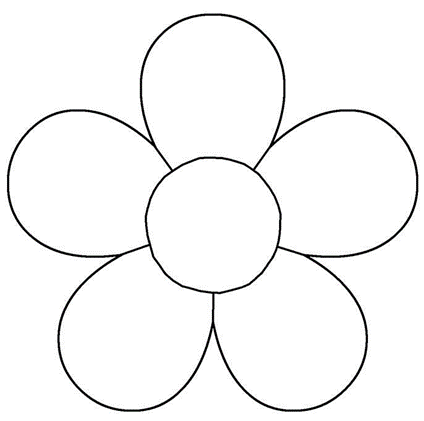 Деформированный текстЧлены семьи каждый день __________друг друга. Для каждого члена семьи –___________У каждого _________. Каждый член семьи отдыхает _______. Каждый член семьи ___________.Слова для справок: любовь и уважение, одна квартира, совместный бюджет, занимаются вместе.Деформированный текстЧлены семьи каждый день __________друг друга. Для каждого члена семьи –___________У каждого _________. Каждый член семьи отдыхает _______. Каждый член семьи ___________.Слова для справок: любовь и уважение, одна квартира, совместный бюджет, занимаются вместе.